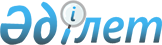 О внесении изменения в решение Урджарского районного маслихата от 15 апреля 2014 года № 24-253/V "Об утверждении Правил оказания социальной помощи, установления размеров и определения перечня отдельных категорий нуждающихся граждан"
					
			Утративший силу
			
			
		
					Решение Урджарского районного маслихата Восточно-Казахстанской области от 16 апреля 2020 года № 51-624/VI. Зарегистрировано Департаментом юстиции Восточно-Казахстанской области 21 апреля 2020 года № 6964. Утратило силу решением Урджарского районного маслихата области Абай от 20 сентября 2023 года № 5-113/VIII. Зарегистрировано Департаментом юстиции области Абай 22 сентября 2023 года № 124-18.
      Сноска. Утратило силу решением Урджарского районного маслихата области Абай от 20.09.2023 № 5-113/VIII (вводится в действие по истечении десяти календарных дней после дня первого официального опубликования).
      Примечание ИЗПИ.
      В тексте документа сохранена пунктуация и орфография оригинала.
      В соответствии с пунктом 2-3 статьи 6 Закона Республики Казахстан от 23 января 2001 года "О местном государственном управлении и самоуправлении в Республике Казахстан", постановлением Правительства Республики Казахстан от 21 мая 2013 года № 504 "Об утверждении Типовых правил оказания социальной помощи, установления размеров и определения перечня отдельных категорий нуждающихся граждан", Урджарский районный маслихат РЕШИЛ:
      1. Внести в решение Урджарского районного маслихата от 15 апреля 2014 года № 24-253/V "Об утверждении Правил оказания социальной помощи, установления размеров и определения перечня отдельных категорий нуждающихся граждан" (зарегистрировано в Реестре государственной регистрации нормативных правовых актов за номером 3325, опубликовано в Информационно-правовой системе "Әділет 3 июня 2014 года, в газете "Пульс времени/Уақыт тынысы" от 5 июня 2014 года) следующее изменение :
      в Правилах оказания социальной помощи, установления размеров и определения перечня отдельных категорий нуждающихся граждан утвержденных указанным решением:
      подпункт 3) пункта 10 изложить в новой редакции:
      "10. Единовременная социальная помощь к памятным датам и праздничным дням предоставляется следующим категориям граждан:
      3) Международный день Памяти жертв радиационных аварий и катастроф - 26 апреля:
      - лицам, принимавшим участие в ликвидации последствий катастрофы на Чернобыльской АЭС в 1986-1987 годах, других радиационных катастроф и аварий на объектах гражданского или военного назначения, а также участвовавших непосредственно в ядерных испытаниях и учениях – 33,400 месячных расчетных показателя;
      - лицам, из числа участников ликвидации последствий катастрофы на Чернобыльской АЭС в 1988-1989 годах, эвакуированных (самостоятельно выехавших) из зон отчуждения и отселения в Республику Казахстан, включая детей, которые на день эвакуации находились во внутриутробном состоянии – 33,400 месячных расчетных показателя;
      - лицам, ставшим инвалидами вследствие катастрофы на Чернобыльской АЭС и других радиационных катастроф и аварий на объектах гражданского или военного назначения, испытания ядерного оружия, и их дети, инвалидность которых генетически связана с радиационным облучением одного из родителей – 23,857 месячных расчетных показателя;";
      подпункт 4) пункта 10 изложить в новой редакции:
      "10. Единовременная социальная помощь к памятным датам и праздничным дням предоставляется следующим категориям граждан:
       4) Праздник единства народа Казахстана - 1 мая:
      - лицам, воспитающим ребенка-инвалида в возрасте до 16 лет - 4,771 месячных расчетных показателя;";
      подпункт 5) пункта 10 изложить в новой редакции:
      "10. Единовременная социальная помощь к памятным датам и праздничным дням предоставляется следующим категориям граждан:
      - инвалидам и участникам Великой Отечественной войны – 215,983 месячных расчетных показателя;
      - женам, (мужьям) умерших инвалидов войны и приравненных к ним инвалидов – 35,998 месячных расчетных показателя;
      - лицам, награжденным орденами и медалями бывшего Союза ССР за самоотверженный труд и безупречную воинскую службу в тылу в годы Великой Отечественной войны – 35,998 месячных расчетных показателя;
      -лицам, проработавшим (прослужившим) не менее 6 месяцев с 22 июня 1941 года по 9 мая 1945 года и не награжденные орденами и медалями бывшего Союза ССР за самотверженный труд и безупречную воинскую службу в тылу в годы Великой Отечественной войны – 15,299 месячных расчетных показателя;";
      подпункт 6) пункта 10 изложить в новой редакции:
      "10. Единовременная социальная помощь к памятным датам и праздничным дням предоставляется следующим категориям граждан:
      6) День памяти жертв политических репрессий - 31 мая:
      - лица, пострадавшие от политических репрессий - 4,294 месячных расчетных показателя.".
      2. Настоящее решение вводится в действие по истечении десяти календарных дней после дня его первого официального опубликования.
					© 2012. РГП на ПХВ «Институт законодательства и правовой информации Республики Казахстан» Министерства юстиции Республики Казахстан
				
      Председатель сессии 

Н. Жакиянова

      Секретарь Урджарского  районного маслихата 

К. Карашев
